Health and Welfare Support Assistant (HWSA)Salary: 			Grade 3 10-13 £22,737-£23,115 (Pay Award Pending)Actual Salary:		£17,408-£17,697Working hours:                32.5 hours per week, 38 weeks per year plus 5 days InsetContract type: 		Fixed Term-Initially until 23.07.25Start date: 		To start from Wednesday 4th September 2024.We are seeking to appoint Health and Welfare Support Assistants (HWSA) with the capacity to support the health and welfare needs of all pupils at Ivy House School. You will support the pupils in several areas across school. Predominantly this will be safely administering enteral feeding and supporting the administration of medication but may also include elements of supporting personal and intimate care, pupils’ physical needs, therapies (such as rebound and hydro therapy) and classroom support. The successful candidate will be pupil-focused and have the desire and ability to support all our students with care and mutual respect. You will be able to work as part of a team and be keen to learn and develop. You will also have a strong commitment to improving the lives of all our pupils and ensuring they are happy, comfortable, safe and ready to learn.A proven track record of working successfully with vulnerable children and/or adults in an education, health or care context and excellent communication skills are desirable for this role. Ideally you will have experience of enteral feeding and experience of the necessary clinical competencies to carry out enteral feeding and the administration of enteral medication. However, full training and competencies will be provided. Ivy House School is a special school for pupils aged 2-19. We offer a happy and supportive environment, where pupils are given the best opportunities through an individualised curriculum and pathway.At Ivy House School we believe that it is imperative that everyone within our community is: “working together to inspire, nurture and empower”This vision captures the importance of the multidisciplinary approach from all stakeholders including families, education, social care and health professionals to ensure that we create an offer for our learners’ that is aspirational (Inspire), offers holistic and personal development, removing barriers to learning (Nurture) and enables students to be as independent as possible so that they are well prepared for life after school, into adulthood and ensuring that no dream is out of reach (Empower).Our pupils like to come to school. They are justifiably proud of what they achieve and enjoy celebrating not only their own successes but also those of their friends and other peers from across the school.We have a highly motivated, professional and well-trained team of staff who work collaboratively with parents, carers and other professionals to ensure that all aspects of our offer meet the needs of each of our pupils.All candidates are required to provide a supporting statement on the formal application forms which states clearly your reasons for applying, skills and experience for this position.Our Special settings cater for children and young people with a wide range of Special Educational Needs from children with profound medical needs and life limiting conditions, those with severe, moderate and sensory needs through to young people with social emotional and mental health needs that require support and understanding to help them to navigate their world.Whether you are a teacher, a teaching assistant, a healthcare professional or work in facilities, admin or operations all of our Special Schools offer you the opportunity to work within an establishment that has a ‘family’ feel that puts the children, young people and their families at the heart of what they do.All the pupils within our Special Schools have an individualised education and are educated in small classes and groups with enhanced support to ensure that all of their needs are met. There is nothing more rewarding than being part of a team that supports a child or young person with Special Educational Needs to reach their goals. You truly will make a difference to the life of a young person and their family.Shaw Education Trust are a thriving mix of diverse and growing schools including Primary, Secondary and Special Schools all working together to improve the lives of young people in our communities. We are sponsored by Shaw Trust a charity organisation that focuses on transforming lives. We’re a growing group of dynamically awesome academies providing education to children of all ages and abilities. Staff across our team of schools are dedicated to ensuring that every child has the opportunity to be successful, whatever their starting point in life.Our schools span from Birmingham to Bury, meaning that we can support students from all walks of life, no matter their background or socioeconomic status. In doing this, we are able to help ensure all children are able to access a high standard of education, with all being treated equally.Please visit our Ivy House career site for more information: Ivy House School Career Site (schoolrecruiter.com) Or click the QR Code to see all vacancies with Ivy House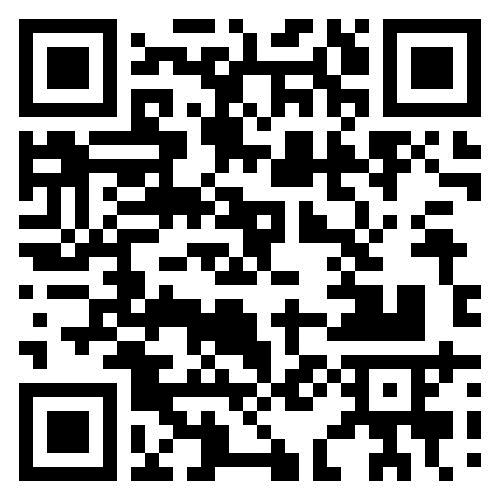 Shaw Education Trust offer the following benefits with your Teaching or Support Staff employment:An excellent Local Government Pension Scheme (Support Staff) / Teachers Pension (Teaching Staff)Support Staff only based on working full time, all year - Generous holiday entitlement from your first day of employment (37 days holiday rising to 39 days after 5 years’ service including Bank Holidays)Access to health and wellbeing support via Occupational HealthCycle to work schemeAccess to our Institute of Education and fantastic opportunities to help you grow, contribute and flourish in your role and in the Trust.Ivy House is committed to safeguarding and promoting the welfare of children and young people and expects all staff and volunteers to share this commitment, click here to review Safeguarding and Pupil Protection Policy https://www.shaw-education.org.uk/our-trust/key-informationThis position is subject to appropriate vetting procedures including an online checks and criminal record check from the Disclosure and Barring Service (formerly CRB) which will require you to disclose details of all unspent and unfiltered spent reprimands, formal warnings, cautions and convictions.All shortlisted candidates will undergo an online search as part of Trust safer recruitment checks.We are an Equal Opportunities employer and will ensure that all our recruitment and selection practices reflect this commitment.In accordance with our safer recruitment policy CV’s alone will not be accepted.Closing date: 9am Wednesday 17th JulyInterview date: To be confirmedWe reserve the right to appoint before the closing date as we review applications on an on-going basis and interviews may be arranged as suitable candidates are identified, therefore, we encourage early applications.Successful candidates will be subject to a fully Enhanced DBS check along with other relevant employment checks.